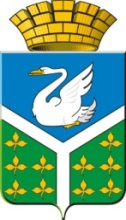 Дума Ачитского городского округаШестой созывРЕШЕНИЕ21 декабря 2018 года № 17/102пгт. АчитОб отмене решения Думы Ачитского городского округа от 30.03.2017 года № 2/15 «Об утверждении нормативов накопления и тарифов на услуги по вывозу твёрдых коммунальных отходов для населения Ачитского городского округа, проживающего в индивидуальных жилых домах»В соответствии с Федеральным законом от 24.06.1998 № 89-ФЗ «Об отходах производства и потребления», постановления РЭК Свердловской области от 05.12.2018 № 200-ПК «Об установлении региональным операторам по обращению с твердыми коммунальными отходами долгосрочных параметров регулирования, устанавливаемых на долгосрочный период регулирования для формирования единых тарифов на услугу регионального оператора по обращению с твердыми коммунальными отходами, с использованием метода индексации установленных тарифов и долгосрочных единых тарифов на услугу регионального оператора по обращению с твердыми коммунальными отходами, оказываемую потребителям Свердловской области, с использованием метода индексации установленных тарифов на основе долгосрочных параметров регулирования, на 2019-2021 годы», Дума Ачитского городского округаРЕШИЛА:1. Отменить решение Думы Ачитского городского округа от 30.03.2017 года № 2/15 «Об утверждении нормативов накопления и тарифов на услуги по вывозу твёрдых коммунальных отходов для населения Ачитского городского округа, проживающего в индивидуальных жилых домах».2. Настоящее Решение опубликовать в «Ачитской газете» и разместить на официальном сайте Думы Ачитского городского округа по адресу: http://дума-ачит.рф в информационно-телекоммуникационной сети «Интернет».3. Настоящее Решение вступает в силу с 01.01.2019 года.4. Контроль исполнения настоящего Решения возложить на постоянную депутатскую комиссию по бюджету и экономической политике                                      (Рогожников С.Н.).Председатель Думы городского округа                        Глава городского округа  ________________ С.Н. Никифоров                     ____________ Д.А. Верзаков